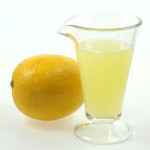 Lemon Juice and WaterAdd a tablespoon of lemon juice to the glass. Stir the water. Try to separate the lemon juice and water.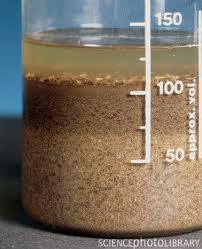 Sand and WaterAdd sand to the glass. Stir the water. Try to separate the sand and water.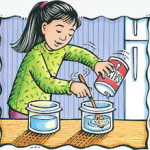 Salt and WaterAdd a tablespoon of salt to the glass. Stir the water. Try to separate the salt and water.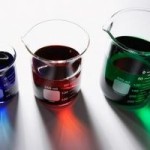 Kool Aid and WaterAdd a tablespoon of kool aid to the glass. Stir the water. Try to separate the kool aid and water.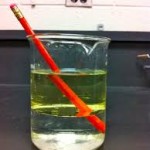 Oil and WaterAdd a ¼ cup of oil to the glass. Stir the water. Try to separate the oil and water.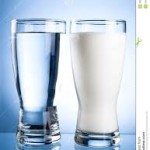 Milk and WaterAdd a tablespoon of milk to the glass. Stir the water. Try to separate the milk and water.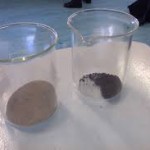 Iron washers and SandAdd the iron washers to the sand.Stir the sand. Try to separate the iron washers and sand.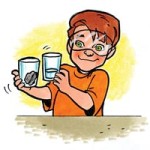 Rocks and WaterAdd rocks to the glass. Stir the water. Try to separate the rocks and water.